Contactpersoon : Simon Aneca – Tel. 051 56 61 08 		E-mail : Alle briefwisseling graag gericht aan het bestuur van de cultuurraadAanwezig: Simon Aneca, Miek Decleir, Ofelie Callewaert, Rik Waeyaert, Guido Viaene, Wesley Verfaillie, Rik DavidVerontschuldigd: Freddy Vandermeersch, Walter Denyft, Rita Berteloot, Tine LievensAfwezig: Genoveva Baes, Karen WynsbergheGoedkeuring vorig verslagGoedgekeurd. VrijetijdscaféConcept behouden, maar keuze in sessies vergroten (spreek meer aan).De aanwezigen zelf de volgende sessies laten bepalen. Tijdsstip behouden, zien we geen nadeel in. Naar promotie toe meer inzetten op: KrekelaarLokale krantenSocial Media (Insta en FB) – betalend adverteren Meer de nadruk leggen op herhalen naar verenigingen toe, en expliciet vragen om dit naar alle leden door te sturen. Eventueel in de Cultuurbrochure? Al met thema’s? (te bespreken op teamoverleg)Inschuifborden!Affiches en flyers in OC’s !Thema’s : EHBO herhalen (jaarlijks ? )Social media : adverteren, tik tok, …Canva of aanverwanten Verenigingen en wetgeving Ideeënboom Op het vrijetijdscafé zou een er een soort ideeënboom/bus moeten zijn waar mensen aanbevelingen omtrent het beleid kunnen doen. Dit volledig anoniem. Straatnaam voor project ‘Den Groten Hof’Voorstellen heemkundige kring: Tussen Kerk en SpoorBachten de KerkeKerkwijkVilla Sarra (oudste vermelding van Zarren)'t Nieuw Beluik (er was daar tot in de jaren 1960 nog een typisch klein beluikje (plakte aan de noordkant van het toenmalige kerkhof)De cultuurraad stelt voor om het advies uit te stellen tot de volgende vergadering.De leden voorzien tegen dan hun eigen voorkeur en/of voorstellen. Impact energiecrisis / energiemaatregelen gemeenteVerduidelijking van de genomen energiemaatregelen. Berichten uit het SchepencollegeVariaHoogachtend,Namens de voorzitter Freddy Vandermeersch,Simon Aneca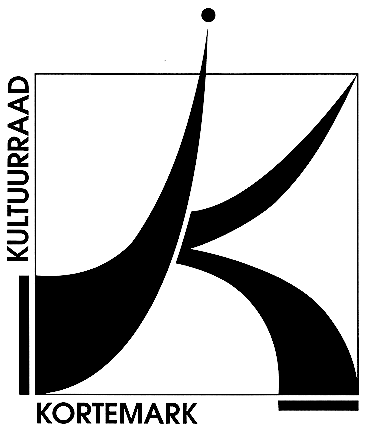 CULTUURRAADKORTEMARK8610, Stationsstraat 68Uw brief vanUw refertesOnze refertesBetreft :Verslag dagelijks bestuur – dinsdag 18 oktober 2022Bijlage(n): 1